Тема недели:«Знакомство с народной культурой и традициями»ЗАДАЧИ:  Дать детям первоначальные представления основ национальной культуры, Вызвать интерес к познанию культуры своего народа, Способствовать формированию художественных  и творческих способностей. Формировать элементарные представления об изменении видов  человеческого труда и быта на примере игрушки и предметов обихода.РАЗВИВАЮЩАЯ СРЕДА: Изготовить  инвентарь для проведения подвижных игр – маски  кота, зайца, волка, мышат, Пополнить книжный уголок книги с русскими народными сказками, потешками, прибаутками,Внести иллюстрации с посудой (гжель), городецких мастеров,разные народные игрушки, музыкальные инструменты, Предложить родителям принести  диски с записями сказок для просмотра, Внести в уголок творчества раскраски по теме недели (матрешки, дымковская игрушка и т.д.),Развивающие игры: «Найди отличия», «Четвертый лишний», «Собери картинку».ИТОГ НЕДЕЛИ: рисование «Матрешки любят разные одежки»,лепка из соленого теста «Дымковский конь», аппликация «Расписные доски»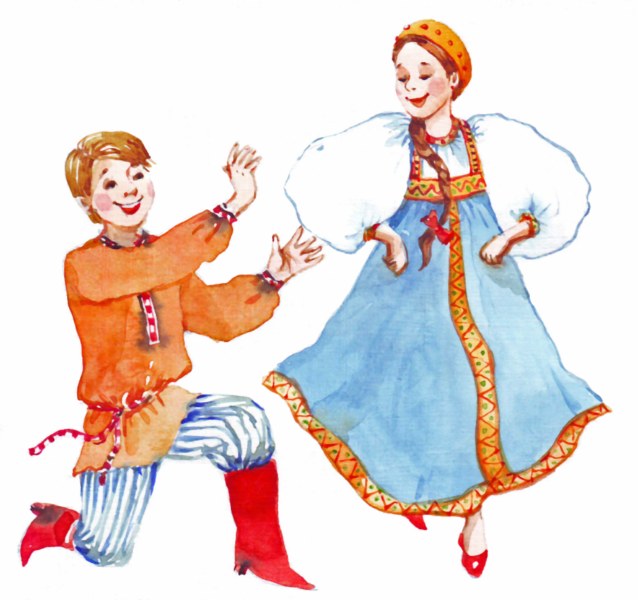 РЕКОМЕНДАЦИИ ДЛЯ РОДИТЕЛЕЙрассматривание книг, обсуждение;рассматривание предметов на тему «Русской избы»,подвижные игры с детьми: с бегом; «У медведя во бору», «Птичка и кошка», «Лошадки», «Бездомный заяц», «Ловишки»;посетить музей декоративно-прикладного искусства;нарисовать иллюстрацию вместе с ребёнком по теме «Моя любимая сказка»;рассмотреть дома фотоальбом «Национальные костюмы»;рассказать ребёнку о народных промыслах (вязание, вышивание, плетение и т;п;)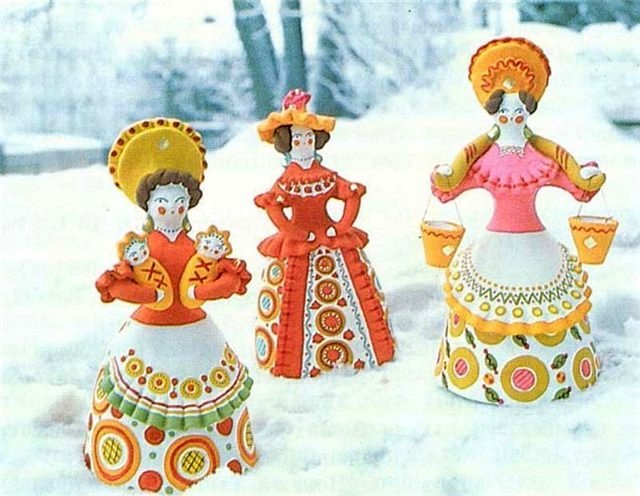 Уже в младшем дошкольном  возрасте необходимо  прививать любовь и интерес к традиционной русской культуре, своей Родине и её истории.   Познакомьте ребёнка со старинными  предметами быта: лавка, скамейка, печь, колыбелька (люлька),  рукомойник, самовар, глиняный горшок, кочерга и т.д.Всем известно, что окружающие предметы оказывают большое влияние на формирование душевных качеств ребенка — развивают любознательность, воспитывают чувство прекрасного. Помогите  детям почувствовать духовную жизнь русского народа. Это позволит им ощутить себя частью великого народа.Широко используйте в воспитании фольклор  (сказки, песни, частушки, пословицы, поговорки и т.п.).В русском песенном фольклоре чудесным образом сочетаются слово и музыкальный ритм. В устном народном творчестве как нигде отразились черты русского характера, присущие ему нравственные ценности —представления о добре, красоте, правде, верности и т.пЧитайте и проигрывайте сказки «Снегурушка и лиса», «Колобок», «Три медведя», «Маша и медведь», «Заюшкина избушка», «Кот, петух и лиса», «Курочка ряба», «Теремок», «Бычок – смоляной бочок» и других.Подарите ребёнку русскую театральную игрушку - Петрушку.Разучите с детьми  потешки «Как у нашего кота», «Водичка, водичка, умой мое личико», «Идет коза рогатая», «Наш козел», про корову и бычка, «Бычок – резвые ножки», весеннюю закличку «Весна, весна красная» Приобщайте детей к русской народной музыке. Слушайте русские народные мелодии, песни.Познакомьте с музыкальными инструментами: дудочка, ложки, гармошка, балалайка, свистулька. Знакомьте с традиционными и обрядовыми праздниками.Обрядовые праздники тесно связаны с трудом и различными сторонами общественной жизни человека. В них присутствуют тончайшие наблюдения людей за характерными особенностями времен года, погодными изменениями, поведением птиц, насекомых, растений.  Беседуйте  с детьми о русских народных праздниках Рождество, Масленица, Пасха.  Расскажите о солнышке, воде, весенних цветах, весне.Рассмотрите с детьми  картинки, иллюстрации  русских  народных костюмов, познакомьте со словами – сарафан, рубашка, шаровары. Знакомьте с народным искусством.Народ проявлял свои творческие устремления и способности лишь в создании предметов, необходимых в труде и быту. Однако в этом мире утилитарных вещей отражалась духовная жизнь народа, его понимание окружающего мира — красоты, природы, людей и др. Народные мастера не копировали природу буквально. Реальность, окрашенная фантазией, порождала самобытные образы. Так рождались сказочно прекрасные росписи на прялках и посуде; узоры в кружеве и вышивке; причудливые игрушки.Посещайте с детьми выставки и музеи.Приобщайте  детей к декоративной деятельности: приобретайте раскраски с дымковскими узорами, силуэтами матрёшек.Учите детей играть в русские народные игры.Русские народные игры привлекают внимание не только как жанр устного народного творчества. В них заключается огромный потенциал для физического развития ребенка.